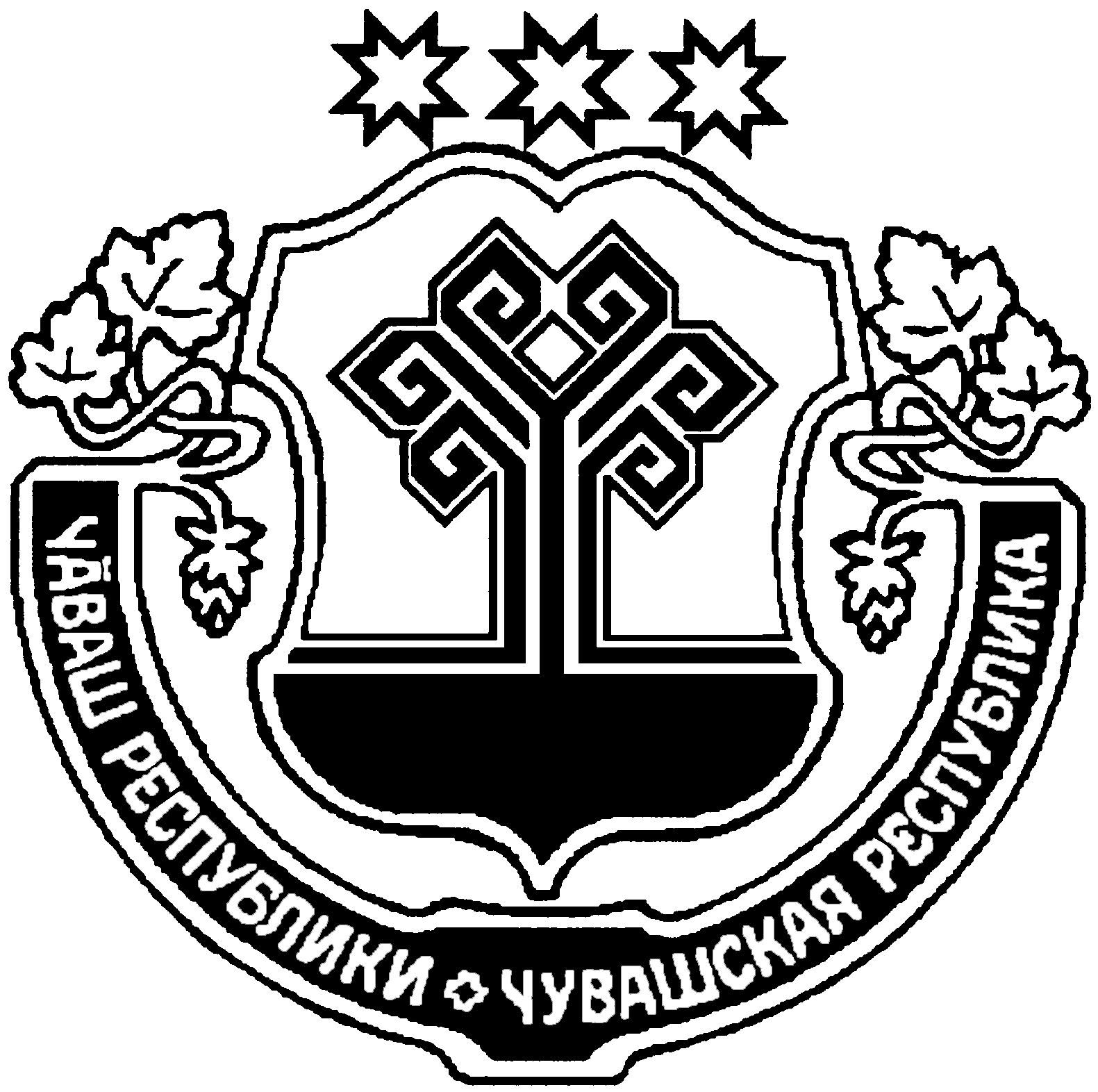 Об условиях приватизации  муниципального имущества, составляющего казну Питишевского сельского поселения Аликовского района       В соответствии с Федеральным законом от 21 декабря 2001 г. № 178-ФЗ                        «О приватизации государственного и муниципального имущества», Решением собрания депутатов Питишевского сельского поселения Аликовского района «О Прогнозном плане (программе) приватизации муниципального имущества на 2021 год» от 15.12.2020 года №24 администрация Питишевского сельского поселения Аликовского района (с внесенными изменениями от 19.09.2019 № 40) п о с т а н о в л я е т:       1. Приватизировать путем продажи на аукционе в электронной форме, открытом по составу участников и по форме подачи предложений о цене, следующее муниципальное имущество Аликовского района:       Лот  № 1 – муниципальное имущество Аликовского района Чувашской Республики, расположенное по адресу: Чувашская Республика, Аликовский район,   с/пос. Питишевское, и являющееся казной Питишевского сельского поселения Аликовского района Чувашской Республики, в том числе:       1.1. Земельный участок с кадастровым номером 21:07:000000:2857, категория земель: земли сельскохозяйственного назначения, разрешенное использование: «для сельскохозяйственного производства»,  площадь 1533 кв. м.     1.2. Объект недвижимого имущества:- нежилое здание, назначение: нежилое, 1 - этажный, с кадастровым номером объекта 21:07:200801:125, общей площадью 244 кв. м., (запись регистрации права собственности Питишевского сельского поселения Аликовского района Чувашской Республики   № 21:07:200801:125-125-21/050/2019-5  от 02.10.2019). Начальная цена продажи – 91608 (девяносто одна тысяча шестьсот восемь) рублей 20 (двадцать) копеек (с учетом НДС) в том числе:- нежилое здание, назначение: нежилое, 1 - этажный, с кадастровым номером объекта 21:07:200801:125, общей площадью 244 кв. м., (запись регистрации права собственности Питишевского сельского поселения Аликовского района Чувашской Республики №21:07:200801:125-21/050/2019-5 от 02.10.2019) – 86089,20 (восемьдесят шесть тысяч восемьдесят девять) рублей 20 (двадцать) копеек, - земельный участок с кадастровым номером 21:07:000000:2857, категория земель: земли сельскохозяйственного назначения, разрешенное использование: «для сельскохозяйственного производства»,  площадь 1533 кв. м. - 5519 (пять тысяч пятьсот девятнадцать) рублей.         2. Организатор торгов – Акционерное общество «Единая электронная торговая   площадка».3. Установить следующие условия приватизации указанного в пункте                       1 настоящего постановлении объектов недвижимого имущества: 3.1  Шаг аукциона в размере 5 % от начальной цены;3.2  Задаток в размере 20 % от начальной цены объекта;3.3 Победителем аукциона признается участник аукциона, предложивший наибольшую цену;3.4 Внесенный победителем аукциона задаток засчитывается в оплату приобретаемого в собственность объекта;3.5  Договор купли-продажи муниципального имущества заключается в течение             5 рабочих дней с даты подведения итогов аукциона;3.6 Извещение о проведении аукциона разместить на официальном сайте администрации Питишевского сельского поселения Аликовского района в сети Интернет и официальном сайте Российской Федерации в сети Интернет – www.torgi.gov.ru.4. Настоящее постановление подлежит официальному опубликованию.5. Утвердить аукционную документацию для проведения  открытого аукциона в электронной форме по продаже имущества Муниципального образования –  Питишевское сельское поселение Аликовский район Чувашской Республики.6. Утвердить состав аукционной комиссии по организации и проведению аукциона, согласно приложению к настоящему постановлению.7. Отделу экономики, земельных и имущественных отношений администрации Питишевского сельского поселения Аликовского района организовать в установленном порядке продажу муниципального имущества Питишевского сельского поселения Аликовского района, указанного в  пункте 1 настоящего постановления.8. Контроль за выполнение настоящего постановления оставляю за собой. Глава Питишевского сельского поселения                                                                                 А.Ю.Гаврилова 	ЧУВАШСКАЯ РЕСПУБЛИКА АЛИКОВСКИЙ РАЙОНАДМИНИСТРАЦИЯПИТИШЕВСКОГО СЕЛЬСКОГО ПОСЕЛЕНИЯЧĂВАШ РЕСПУБЛИКИЭЛĔК РАЙОНЕПИТЕШКАСИ ЯЛ АДМИНИСТРАЦИЙĕ ПОСТАНОВЛЕНИЕ                  06.08.2021 г. № 39Деревня ПитишевоЙЫШАНУ                  06.08.2021 г. № 39Питешкаси яле